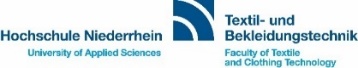 Hier ist Platz (Bitte max.3 Din A4 Seiten abgeben) für Deine Kurzbeschreibung, Idee, Skizze oder ggf. (Techn.-) Zeichnung, Bild zu Deinem „Wandel“- Style für den Bundespresseball am 29. Nov. im Hotel Adlon in Berlin. Name | VornameMatrikel Nr. | Studiengang | SemesterMailadresse | TelefonnummerArbeitstitel „Wandel“- StyleIch benötige ggf. Hilfestellung/Betreuer/Zugang in der Vorlesungsfreien Zeit (Bsp. Schnitttechnik/Nählabor)Ich trage meinen Style selbstKonfektionsgröße Style:Ich brauche ein Model      Ich weiß es noch nichtMaterial/Farbkonzept